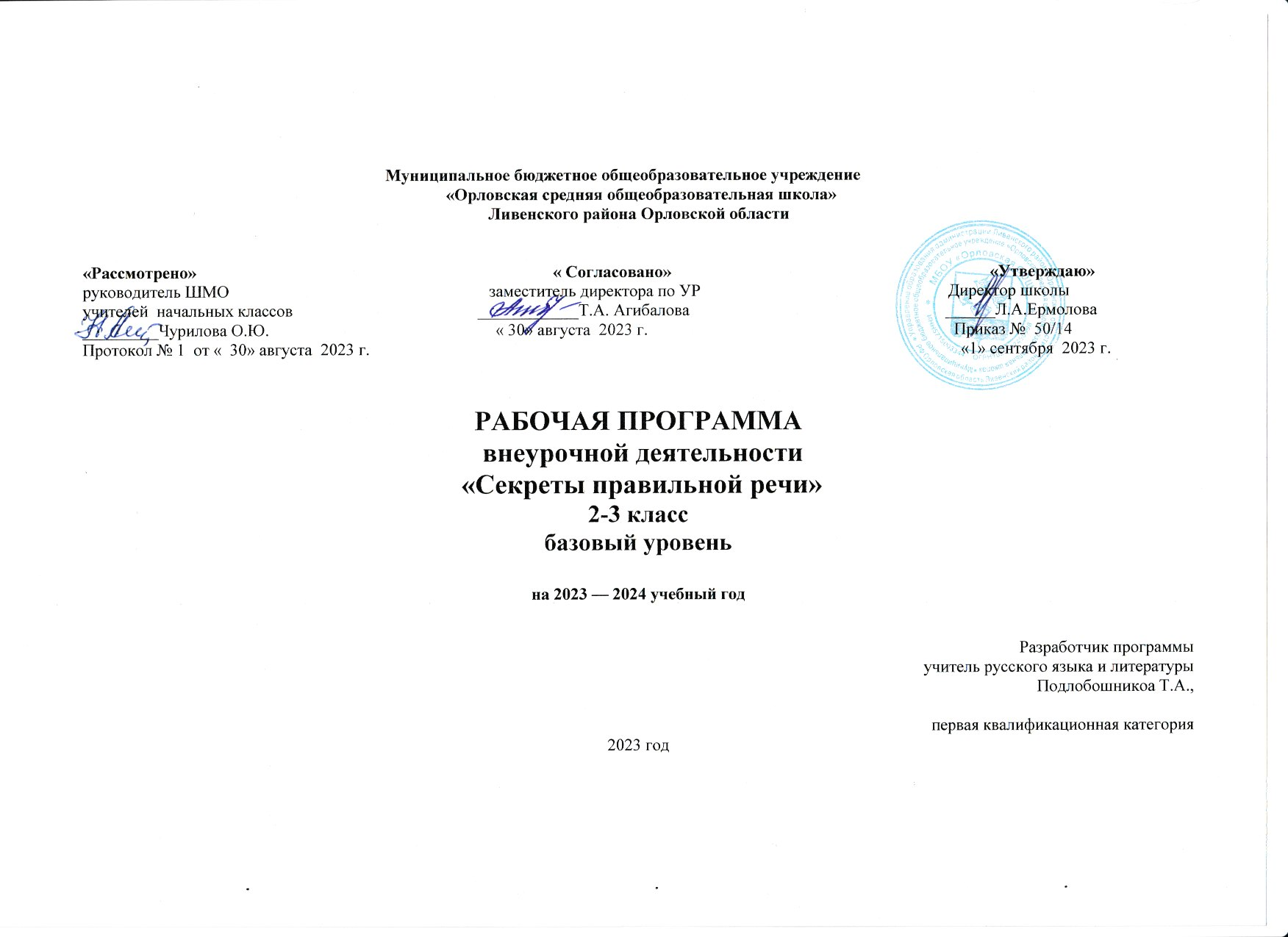 Планируемые результаты освоения обучающимися программы курса«Секреты правильной речи»Личностные результаты:- осознавать роль языка и речи в жизни людей;- эмоционально «проживать» текст, выражать свои эмоции;- понимать эмоции других людей, сочувствовать, сопереживать;- обращать внимание на особенности устных и письменных высказываний других людей (интонацию, темп, тон речи; выбор слов и знаков препинания: точка или многоточие, точка или восклицательный знак).Метапредметные результатыРегулятивные УУД:- определять и формулировать цель деятельности с помощью учителя;- учиться высказывать своё предположение (версию) на основе работы с материалом;- учиться работать по предложенному учителем плануПознавательные УУД:- находить ответы на вопросы в тексте, иллюстрациях;- делать выводы в результате совместной работы класса и учителя;- преобразовывать информацию из одной формы в другую: подробно пересказывать небольшие тексты.Коммуникативные УУД:- оформлять свои мысли в устной и письменной форме (на уровне предложения или небольшого текста);- слушать и понимать речь других; пользоваться приёмами слушания: фиксировать тему (заголовок), ключевые слова;- выразительно читать и пересказывать текст;- договариваться с одноклассниками совместно с учителем о правилах поведения и общения оценки и самооценки и следовать им;- учиться работатьПредметные результатыОбучающиеся должны знать:- Правила правописания слов с изученными орфограммами.
- Признаки согласных и гласных звуков.- Состав слова. Признаки родственных слов.- Виды пересказа.Обучающиеся должны уметь:- Различать приставки и предлоги. Писать предлоги раздельно со словами, приставки – слитно.
- Разбирать слова по составу.
- Проверять написание безударных гласных, парных звонких и глухих согласных, непроизносимых согласных в корне слова.
- Писать НЕ с глаголами.
- Работать со словарем. Группировать и подбирать слова на определенные правила.
- Различать разделительные твердый (ъ) и мягкий (ь) знаки, писать с ними слова.
- Составлять рассказы по картинке.- Пересказать текст.Содержание программы1. Как обходились без письма? Рассказ учителя «А начинали всё медведи». Слова в переносном смысле «медвежий угол, медвежья услуга». Сигналы – символы. Легенда о Тесее. Заучивание песенок – «напоминалок».2. Древние письмена. Рисуночное письмо. Игра «Угадай символ». Сказка Р.Киплинга «Как было написано первое письмо». Иероглифы - «священные знаки.3. Как возникла наша письменность? Застывшие звуки. Финикийский алфавит. Греческий алфавит. Кириллица или глаголица? Творческое задание «Придумай свой алфавит».4-5. Меня зовут Фонема. Фонемы гласные и согласные. Звуки-смыслоразличители. Игра «Наперегонки». Стихотворение Б.Заходера «Кит и Кот». Фонемы гласные и согласные. Игры с фонемами. Разыгрывание стихотворения Н.Матвеева «Путаница».6 - 8. Для всех ли фонем есть буквы? Звонкие и глухие фонемы. Твердые и мягкие фонемы. Рассказ учителя «Как рождаются звуки». Звонкие и глухие «двойняшки». Игра «Строим дом». О воображении. Стихотворение Б.Заходер «Моя Вообразилия». Звонкие и глухие «одиночки». Твёрдые и мягкие фонемы. Таинственная буква. Буква - подсказчица. Буква – помощница. Буквы – актёры.9. «Ошибкоопасные» места. «Зеркальные и незеркальные слова». Кому нужна зоркость? Отрывок из сказки Антуана де Сент-Экзюпери «Маленький принц». Орфографическая зоркость. Тренировочные упражнения.10. Тайны фонемы. Чередование фонем. Ключ к тайнам фонемы. Заучивание песенки - «запоминалки».11 – 12. Опасные согласные. Согласные в слабой и сильной позиции. Звуки – «волшебники» сонорные звуки. Согласные в слабой и сильной позиции. Сомнительный согласный. Игра «Опасные соседи». Тренировочные упражнения «Кто последний?» Звуки «живут» по закону составление «Свода законов».13. На сцене гласные. Добрый «волшебник» - ударение. Игра «Поставь ударение». Гласные без хлопот!14 - 15. «Фонемы повелевают буквами». Когда пишется ь, а когда не пишется. Фонемное правило. Добро пожаловать, ь! Въезд воспрещён, но … не всегда! Игры со словами. Разгадывание ребусов. Тренировочные упражнения.16. Ваши старые знакомые. Практическое занятие. Игры со словами с сочетаниями жи-щи, чу-щу, ча-ща, чк, чн, щн, нщ. Тренировочные упражнения.17 - 18. Правила о непроизносимых согласных. Песенки - «напоминайки». Тренировочные упражнения. Нефонемное правило. Игра «Вставь слова». Разбор стихотворения «Про солнце» С.Маршака.19 – 20. Волшебное средство – «самоинструкция». Знакомство с термином «самоинструкция». Правила составления самоинструкции. Работа по составлению самоинструкции. Работа по самоинструкции. Игра «Засели домик». Тренировочные упражнения. Игра «Найди подходящий транспорт». Краткий пересказ.21. Память и грамотность. Виды памяти. Тренировка памяти на отрывках из литературных произведений. Зарядка для развития памяти. Разучивание песенки «напоминалки». План пересказа. 22. Строительная работа морфем. «Строительные блоки» для морфем. Приставкины «смыслиночки». Игра «Образуй слова». «Смыслиночки» суффиксов. «Смыслиночки» окончания.23. Где же хранятся слова? Копилки слов. Как найти слово в словаре? Лингвистика – наука о языке. Работа со словарями.24 – 26. Поговорим обо всех приставках сразу. Игры с приставками. Много ли на свете приставок. Работа со стихотворением С. Есенина. Правила написания приставок. Секрет безошибочного письма. Тренировочные упражнения. Опасные согласные в приставках. «Нарушители» правил. Коварная приставка с-. Самые трудные (пре- и при-). Песенка – «напоминайка». Игры и упражнения с приставками.27. Слова – «родственники». Правильные корни и корни-уродцы. Секреты родственных слов. Игра «Третий лишний». Игра «Кто больше?». Работа с текстом. Тренировочные упражнения.28 – 29. Кто командует корнями? Чередование гласных в корне. Полногласные и неполногласные сочетания. Игра «Узнай их в лицо». Тренировочные упражнения. Работа с текстами. Орфограмма с девчачьим именем. Командуют гласные. Командуют согласные. Командует ударение. Командует смысл.30 – 32. «Не лезьте за словом в карман!» Корень и главное правило. Изменяем форму слова. Игра «Словесный мяч». Непроверяемые гласные. Проверочные слова. Игра – собирание слов. Пересказ текста. Тренировочные упражнения.33. «Пересаженные» корни. Старые знакомцы. Откуда пришли знакомые слова. Работа с словарём. Тренировочные упражнения.34. Итоговое занятие. Олимпиада.Учебно-тематический планКалендарно-тематическое планированиеУчебно-методическое и материально-техническое обеспечениелингвистические словари;карточки с играми и заданиями;ткстыдля работ на занятиях.Интернет-ресурсыwww.edu.ru – образовательныйwww.ed.gov.ru – документы правительства об образованииwww.metodika.ru – методикаwww.prosv.ru – официальный сайт издательства «Просвещение».Список литературы и средств обученияВолина В. В. Веселая грамматика. М.: Знание, 1995 г.Волина В. В. Занимательное азбуковедение. М.: Просвещение, 1991 г.Волина В. В. Русский язык. Учимся играя. Екатеринбург ТОО. Издательство “АРГО”, 1996Волина В. В. Русский язык в рассказах, сказках, стихах. Москва “АСТ”, 1996 г.Граник Г. Г., Бондаренко С. М., Концевая Л. А. Секреты орфографии. Москва “Просвещение”, 1991 г.Занимательная грамматика. Сост. Бурлака Е. Г., Прокопенко И. Н. Донецк. ПКФ “БАО”, 1997 г.Журналы: “Начальная школа”, “Веселые картинки”, “Мурзилка”.Канакина В. П. Работа над трудными словами в начальных классах. Москва “Просвещение”, 1991 г.Левушкина О. Н. Словарная работа в начальных классах. (1-4) Москва “ВЛАДОС”, 2003 г.Маршак С. Веселая азбука. Веселый счет. Ростов-на-Дону кн. изд-во, 1991 г.Полякова А. В. Творческие учебные задания по русскому языку для учащихся 1-4 классов. Самара. Издательство “Сам Вен”, 1997 г.Превращения слов. Учебное пособие. Сост. Полякова А. В. Москва “Просвещение”, 1991 гРик Т. Г. Доброе утро, Имя Прилагательное! М.: РИО “Самовар”, 1994 г.Рик Т. Г. Здравствуйте, Имя Существительное! М.: РИО “Самовар”, 1994 г.Рик Т. Г. Здравствуй, дядюшка Глагол! М.: РИО “Самовар”, 1995 г.Тоцкий П. С. Орфография без правил. Начальная школа. Москва “Просвещение”, 1991 г.Сборник загадок. Сост. М. Т. Карпенко. М., 1988 г.№РазделКоличество часовТеорияПрактика1Письменность3212Тайны фонемы7253Части слова113,57,54Согласные и гласные5235Пишу правильно6246Самоинструкция211Итого3412,521,5№ п/пТема занятийКоличество часовДата проведенияДата проведения№ п/пТема занятийКоличество часовПланФактПисьменность (3ч)Письменность (3ч)Письменность (3ч)Письменность (3ч)Письменность (3ч)1Как обходились без письма?12Древние письмена13Как возникла наша письменность?1Тайны фонемы (7 ч)Тайны фонемы (7 ч)Тайны фонемы (7 ч)Тайны фонемы (7 ч)Тайны фонемы (7 ч)4Меня зовут Фонема15Фонемы гласные и согласные16Для всех ли фонем есть буквы?17Звонкие и глухие фонемы18Твердые и мягкие фонемы19Ошибкоопасные места110Тайны фонемы1Части слова (11 ч)Части слова (11 ч)Части слова (11 ч)Части слова (11 ч)Части слова (11 ч)11Опасные согласные112Согласные в слабой и сильной позиции113На сцене гласные114Фонемы повеляют буквами115Когда пишется ь, а когда не пишется116Ваши старые знакомые. Практическое занятие.117Правила о непроизносимых согласных118Правила о непроизносимых согласных. Тренировочные упражнения119Волшебное средство – «самоинструкция»120Волшебное средство – «самоинструкция»121Память и грамотность1Согласные и гласные (5 ч)Согласные и гласные (5 ч)Согласные и гласные (5 ч)Согласные и гласные (5 ч)Согласные и гласные (5 ч)22Строительная работа морфем123Где же хранятся слова?124Поговорим обо всех приставках сразу125Коварная приставка с-126Секреты безошибочного письма1Пишу правильно (6 ч)Пишу правильно (6 ч)Пишу правильно (6 ч)Пишу правильно (6 ч)27Слова- родственники128Кто командует корнями?129Чередование гласных в корне130Корень и главное правило131«Не лезьте за словом в карман!»132Непроверяемые гласные1Самоинструкция (2 ч)Самоинструкция (2 ч)Самоинструкция (2 ч)Самоинструкция (2 ч)Самоинструкция (2 ч)33«Пересаженные» корни134Итоговое занятие. Олимпиада1